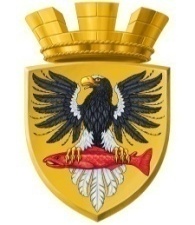 Р О С С И Й С К А Я   Ф Е Д Е Р А Ц И ЯКАМЧАТСКИЙ КРАЙП О С Т А Н О В Л Е Н И ЕАДМИНИСТРАЦИИ ЕЛИЗОВСКОГО ГОРОДСКОГО ПОСЕЛЕНИЯот 13 марта2017 года						№ 195-пг. ЕлизовоВ соответствии с Федеральным законом от 06.10.2003 № 131-ФЗ «Об общих принципах организации местного самоуправления в Российской Федерации», Уставом Елизовского городского поселения, Порядком разработки и реализации  муниципальных программ Елизовского городского поселения, утвержденным постановлением администрации Елизовского городского поселения от 29.02.2016 № 160-п, в связи с уточнением адресного перечня основных мероприятий, а также в целях приведения правового акта в соответствие с федеральным законодательствомПОСТАНОВЛЯЮ:1. Внести изменение в муниципальную программу «Проведение восстановительного ремонта жилых помещений муниципального жилищного фонда в Елизовском городском поселении в 2017 году», утвержденную постановлением администрации Елизовского городского поселения от 16.08.2016 № 695-п, изложив в редакции, согласно приложению к настоящему постановлению.2. Управлению делами администрации Елизовского городского поселения опубликовать (обнародовать) настоящее постановление в средствах массовой информации и разместить в информационно-телекоммуникационной сети «Интернет» на официальном сайте администрации Елизовского городского поселения.3. Настоящее постановление вступает в силу после его опубликования (обнародования).4. Контроль за исполнением настоящего постановления оставляю за собой.Глава администрацииЕлизовского городского поселения						     Д.Б.ЩипицынМуниципальная  программа«Проведение восстановительного ремонта жилых помещений муниципального жилищного фонда в Елизовском городском поселении в 2017 году»г. Елизово2017 годСОДЕРЖАНИЕРаздел 1. Паспорт муниципальной программы «Проведение восстановительного ремонта жилых помещений муниципального жилищного фонда в Елизовском городском поселении в 2017 году» …………………………………………………………….…………………………….3Раздел 2. Общие положения и обоснование Программы2.1. Технико-экономическое обоснование Программы.………….......................................................................................................52.2. Цели и задачи Программы, сроки и этапы ее реализации ……………………………..…………………………………….…………...................62.3. Мероприятия по реализации Программы и ее ресурсное обеспечение …………………………………………………………………………………………..62.4. Прогноз ожидаемых социально-экономических результатов по реализации Программы………………………………………………………..……………………82.5. Контроль за исполнением программных мероприятий…..…………………..………………………………………..…………..9Приложение 1 Финансовое обеспечение реализации муниципальной программы «Проведение восстановительного ремонта жилых помещений муниципального жилищного фонда в Елизовском городском поселении в 2017 году»…………….…………………………….…………………………...……….…….10Приложение 2  Перечень основных мероприятий муниципальной программы «Проведение восстановительного ремонта жилых помещений муниципального жилищного фонда в Елизовском городском поселении в 2017 году»…………………………………………………………………………………...11РАЗДЕЛ 1Паспорт муниципальной программы«Проведение восстановительного ремонта жилых помещений муниципального жилищного фонда в Елизовском городском поселении в 2017 году»РАЗДЕЛ 2Общие положения и обоснование программы2.1. Технико-экономическое обоснование ПрограммыОбщая площадь муниципального жилищного фонда Елизовского городского поселения составляет 54 164,3 кв.м. Администрацией Елизовского городского поселения (далее – администрация ЕГП) в 2012 году отремонтировано жилых помещений площадью 570 кв.м, в 2013 году – , в 2014 году – 181 кв.м, в 2015 году – 417,6 кв.м, в 2016 году – 425,2 кв.м. Так как администрация ЕГП не имеет в собственности жилые помещения на первичном рынке жилья, гражданам, состоящим на учете в качестве нуждающихся в жилых помещениях, предоставляются жилые помещения по договору социального найма вторичного рынка жилья. В соответствии со статьей 676 Гражданского кодекса Российской Федерации, части 2 статьи 15 Жилищного кодекса Российской Федерации наймодатель обязан передать нанимателю свободное жилое помещение в состоянии, пригодном для проживания.Муниципальный жилищный фонд формируется, в том числе из жилых помещений освобождающихся в случае смерти нанимателя, признания его по решению суда безвестно отсутствующим либо умершим, оформлению выморочного имущества, иных случаях, предусмотренных Гражданским кодексом Российской Федерации, Жилищным кодексом Российской Федерации.Зачастую граждане, проживающие ранее в жилых помещениях жилищного фонда, не исполняют надлежащим образом обязанности по договору социального найма, не проводят текущий ремонт жилого помещения, не поддерживают состояние жилого помещения в надлежащем состоянии.Незаселенные жилые помещения муниципального жилищного фонда, зачастую находятся в антисанитарном состоянии, требуют восстановительного ремонта.В коммунальных квартирах восстановительный ремонт проводится в долях обязательных расходов на содержание общего имущества, бремя которых несет собственник жилого помещения коммунальной квартиры, определенное долей в праве общей собственности на общее имущество в данной квартире указанного собственника.Пунктами 3, 4 части 2 статьи 65 Жилищного кодекса Российской Федерации на наймодателя возложена обязанность осуществлять капитальный ремонт жилого помещения, обеспечивать предоставление нанимателю необходимых коммунальных услуг надлежащего качества.2.2. Цели и задачи Программы, сроки и этапы ее реализации2.2.1. Целями Программы являются:1) проведение восстановительных работ в жилых помещениях муниципального жилищного фонда;2) создание безопасных и благоприятных условий проживания граждан;3) предоставление жилых помещений по договорам социального найма в состоянии, пригодном для проживания.2.2.2. Для достижения указанных целей необходимо проведение следующих мероприятий:1) обследование технического состояния освободившихся жилых помещений муниципального жилищного фонда, с составлением актов;2) составление дефектных ведомостей на выполнение работ по восстановительному ремонту;3) подготовка документации для размещения муниципального заказа на проведение работ по восстановительному ремонту жилого помещения;4) заключение договоров либо муниципальных контрактов на проведение работ по восстановительному ремонту;5) приемка работ по восстановительному ремонту.2.2.3. Срок реализации Программы – 2017 год.2.3. Мероприятия Программы и ее ресурсное обеспечение2.3.1. Программой предусмотрен перечень основных мероприятий, согласно приложению 2 к настоящей Программе, по следующим адресам:1) г. Елизово, ул. Виталия Кручины, д. 36/1, кв. 44; 2) г. Елизово, ул. Дальневосточная, д. 12, кв. 52;3) г. Елизово, ул. Красноярская, д. 4, кв. 81;4) г. Елизово, ул. Ленина, д. 26, кв. 28;5) г. Елизово, ул. Набережная, д. 23, кв. 17;6) г. Елизово, ул. Уральская, д. 9, кв. 18;7) г. Елизово, ул. Школьная, д. 7, кв. 17.2.3.2. Восстановительный ремонт жилых помещений муниципального жилищного фонда, находящихся в неудовлетворительном техническом состоянии, производится:а) при освобождении жилых помещений в случаях смерти одиноко проживающего в муниципальном жилищном фонде гражданина, наличия судебного решения о признании безвестно отсутствующим либо умершим одиноко проживающего в муниципальном жилищном фонде гражданина, иных случаях, предусмотренных Гражданским кодексом Российской Федерации, Жилищным кодексом Российской Федерации.б) жилых помещений, относящихся к вымороченному имуществу, перешедших в собственность Елизовского городского поселения в соответствии со статьей 1151 Гражданского кодекса Российской Федерации.2.3.3. Восстановительный ремонт включает следующие виды работ:1) окраску потолков и стен, лоджий, балконов, оконных переплетов с внутренней стороны, подоконников, дверных полотен, полов, радиаторов, труб центрального отопления, водопровода, канализации;2) оклейку стен и потолков простыми обоями;3) вставку стекол;4) ремонт, замена оконных блоков;5) ремонт, замена покрытий полов (дощатых, из линолеума, из фанеры, из керамической плитки) и отдельных конструкций пола;6) ремонт, замена дверных блоков;7) ремонт, замена блока входной двери;8) замену радиаторов отопления (при необходимости);9) ремонт балкона, элементов ограждения или остекления балкона, в случае, если остекление было предусмотрено проектом;10) ремонт (замена) сантехнического оборудования либо установку в случае отсутствия оборудования;11) выполнение электромонтажных работ, в том числе: демонтаж и монтаж электропроводки, демонтаж и устройство розеток, выключателей, индивидуального прибора учета электрической энергии, демонтаж электроприборов, приобретение, установка и подключение электроплиты.2.3.4. В жилых помещениях муниципального жилищного фонда, указанных в п. 2.3.2 настоящей Программы, Комиссией по обследованию технического состояния жилых помещений муниципального жилищного фонда в Елизовском городском поселении (далее – Комиссия) производится обследование с составлением Акта о его техническом состоянии.Состав Комиссии утверждается приказом Управления жилищно-коммунального хозяйства администрации Елизовского городского поселения   (далее – Управление ЖКХ).В случае несоответствия жилого помещения муниципального жилищного фонда требованиям части 2 статьи 15 Жилищного кодекса Российской Федерации, не отвечающим установленным санитарным и техническим правилам и нормам, иным требованиям законодательства, Управление УЖКХ составляет дефектную ведомость для дальнейшего составления локально-сметного расчета стоимости восстановительного ремонта.Управление ЖКХ на основании Акта обследования жилого помещения муниципального жилищного фонда, дефектной ведомости, локально-сметного расчета принимает решение о предоставлении финансовых средств на восстановительный ремонт жилого помещения.2.3.5. Предоставление финансовых средств осуществляется Управлением ЖКХ путем перечисления финансовых средств подрядной организации, осуществляющей восстановительный ремонт, на основании заключенных муниципальных контрактов либо договоров.2.3.6. Суммарный объем средств, предназначенных для проведения восстановительного ремонта, не может превышать годовой объем расходов на выполнение работ по восстановительному ремонту жилых помещений, предусмотренных в бюджете Елизовского городского поселения на текущий финансовый год.2.3.7. Управление ЖКХ представляет в Управление финансов экономического развития администрации Елизовского городского поселения информацию об использовании финансовых средств, предусмотренных бюджетом Елизовского городского поселения на проведение восстановительного ремонта.2.3.8. Мероприятия Программы реализуются за счет средств местного бюджета Елизовского городского поселения (приложение 1).Общий объем финансирования Программы составляет – 1 500 000,00 рублей.2.4. Прогноз ожидаемых социально-экономических результатов по реализации Программы2.4.1. Выполнение мероприятий Программы позволит произвести восстановительный ремонт жилых помещений муниципального жилищного фонда общей площадью 296,9 кв. м, что приведет к снижению уровня физического износа жилых помещений, предоставлению жилых помещений в состоянии, пригодном для проживания граждан по договору социального найма.Реализация мероприятий Программы имеет, прежде всего, социальную направленность, что обеспечит:1) предоставление нанимателю необходимых коммунальных услуг надлежащего качества;2) предоставление жилых помещений по договору социального найма в состоянии, пригодном для постоянного проживания граждан (отвечающим установленным санитарным и техническим правилам и нормам, иным требованиям законодательства).2.4.2. Достижение запланированных результатов и намеченных целей определяется следующими целевыми показателями, отражающими отклонения фактических от запланированных результатов:2.5. Контроль за выполнением программных мероприятийОбщее руководство и контроль за исполнением Программы осуществляет Управление ЖКХ, которое в соответствие с законодательством представляет бюджетные заявки, уточняет целевые показатели и затраты по мероприятиям Программы, механизм их реализации и состав исполнителей, а также обеспечивает подготовку и представление отчетов о выполнении Программы.Приложение к постановлению администрации Елизовского городского поселенияот  13.03.2017  № 195-п«Приложение к постановлению администрации Елизовского городского поселенияот 16.08.2016  № 695-пНаименование ПрограммыМуниципальная программа «Проведение восстановительного ремонта жилых помещений муниципального жилищного фонда в Елизовском городском поселении в 2017 году» (далее – Программа)Основание для разработки ПрограммыРаспоряжение администрации Елизовского городского поселения от 15.08.2016 № 268-р  «О разработке муниципальной программы «Проведение восстановительного ремонта жилых помещений муниципального жилого фонда в Елизовском городском поселении в 2017 году»Муниципальный заказчик ПрограммыУправление жилищно-коммунального хозяйства администрации Елизовского городского поселенияРазработчик   ПрограммыУправление жилищно-коммунального хозяйства администрации Елизовского городского поселенияИсполнители ПрограммыУправление жилищно-коммунального хозяйства администрации Елизовского городского поселения, подрядные организацииЦели Программы- проведение восстановительных ремонтных работ в жилых помещениях муниципального жилищного фонда;- создание безопасных и благоприятных условий проживания граждан;- предоставление жилых помещений по договорам социального найма в состоянии, пригодном для проживанияЗадачи ПрограммыПовышение комфортности проживания граждан в жилых помещениях по договору социального найма, соответствие жилых помещений муниципального жилищного фонда требованиям нормативно-технических документовСроки и этапы реализации Программы2017 годПеречень основных мероприятий ПрограммыВыполнение работ  по восстановительному ремонту жилых помещений, находящихся в собственности Елизовского городского поселенияОбъемы и источники финансирования ПрограммыОбщий объем финансирования Программы составляет 1 500 000,00 рублей за счет средств местного бюджетаПрогноз ожидаемых социально-экономических результатов реализации ПрограммыРеализация Программы должна обеспечить достижение в 2017 году следующих показателей:- повышение комфортности проживания граждан в жилых помещениях по договору социального найма;- обеспечение предоставления нанимателю необходимых коммунальных услуг надлежащего качества;- предоставление жилых помещений по договору социального найма в состоянии, пригодном для постоянного проживания граждан (отвечающим установленным санитарным и техническим правилам и нормам, иным требованиям законодательства)Контроль за исполнением ПрограммыКонтроль за реализацией Программы осуществляет Управление жилищно-коммунального хозяйства администрации Елизовского городского поселения№п/пЦелевой показатель (индикатор)Ед.изм.Планируемое значение на 2017 годПланируемое значение на 2017 год1Задача: проведение восстановительных ремонтных работв жилых помещениях муниципального жилищного фондаЗадача: проведение восстановительных ремонтных работв жилых помещениях муниципального жилищного фондаЗадача: проведение восстановительных ремонтных работв жилых помещениях муниципального жилищного фондаЗадача: проведение восстановительных ремонтных работв жилых помещениях муниципального жилищного фонда1.1Количество жилых помещений, в которых требуется проведение ремонтажилое помещениежилое помещение71.2Площадь жилых помещений, в которых требуется проведение ремонтам2м2296,9Приложение 1 
к Программе «Проведение восстановительного ремонта жилых помещений муниципального жилищного фонда в Елизовском городском поселении в 2017 году»Приложение 1 
к Программе «Проведение восстановительного ремонта жилых помещений муниципального жилищного фонда в Елизовском городском поселении в 2017 году»Финансовое обеспечение реализации муниципальной программы «Проведение восстановительного ремонта жилых помещений муниципального жилищного фонда в Елизовском городскомпоселении в 2017 году»Финансовое обеспечение реализации муниципальной программы «Проведение восстановительного ремонта жилых помещений муниципального жилищного фонда в Елизовском городскомпоселении в 2017 году»Финансовое обеспечение реализации муниципальной программы «Проведение восстановительного ремонта жилых помещений муниципального жилищного фонда в Елизовском городскомпоселении в 2017 году»Финансовое обеспечение реализации муниципальной программы «Проведение восстановительного ремонта жилых помещений муниципального жилищного фонда в Елизовском городскомпоселении в 2017 году»Финансовое обеспечение реализации муниципальной программы «Проведение восстановительного ремонта жилых помещений муниципального жилищного фонда в Елизовском городскомпоселении в 2017 году»№ п/пНаименование Программы/ПодпрограммыИсточники финансированияИсточники финансированияОбъем средств на реализацию мероприятий,                                     тыс. рублей№ п/пНаименование Программы/ПодпрограммыИсточники финансированияИсточники финансированияОбъем средств на реализацию мероприятий,                                     тыс. рублей1.«Проведение восстановительного ремонта жилых помещений муниципального жилищного фонда в Елизовском городском поселении в 2017 году»ВсегоВсего1 500,001.«Проведение восстановительного ремонта жилых помещений муниципального жилищного фонда в Елизовском городском поселении в 2017 году»краевой бюджеткраевой бюджет0,001.«Проведение восстановительного ремонта жилых помещений муниципального жилищного фонда в Елизовском городском поселении в 2017 году»местный бюджетместный бюджет1 500,00